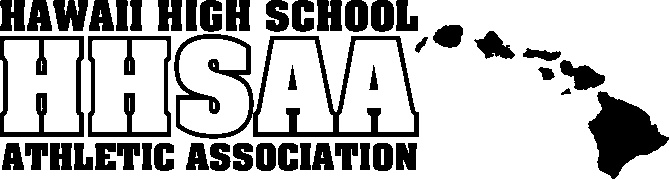 2018 HAWAII MEDICAL SERVICE ASSOCIATION TENNIS STATE TOURNAMENTSOUVENIR T-SHIRT PRE-ORDER FORM						 School requests to order the following sizes of the souvenir T-shirts at $20.00 per shirt.Email preorders to the host school.  Checks payable to HHSAA may be brought to the coaches meeting or the first day of the tournament. Note: preorders must be paid in full by first day of the tournament or shirts will be released to the general public for sale.HOST SCHOOL:Gillian Yamagata, Athletic DirectorKahuku High SchoolPhone: E-mail: gillian_yamagata@notes.k12.hi.usSizeQuantity PriceTotalSmall$20.00Medium$20.00Large$20.00X-Large$20.00XX-Large$20.00GRAND TOTAL